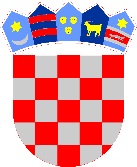    REPUBLIKA HRVATSKABJELOVARSKO-BILOGORSKA ŽUPANIJA	    GRAD BJELOVARUPRAVNI ODJEL ZA GOSPODARSTVOKLASA: 303-01/17-01/1URBROJ: 2103/01-05-17-06 Bjelovar, 23. lipnja 2017. godine 				PROIZVOĐAČI MEDAPoštovani,pozivam Vas na radni sastanak u svezi javnog poziva za iskazivanje interesa za sudjelovanje u projektu „Školska shema“ u cilju podizanja razine svijesti o važnosti voća, povrća, mlijeka i mliječnih proizvoda u okviru dodatne školske prehrane. Sastanak će se održati u utorak, 27.06.2017. godine u 10.00 sati  u velikoj vijećnici Grada Bjelovara, Trg Eugena Kvaternika 2, Bjelovar Dnevni red:Upoznavanje s javnim pozivom „Školska shema“ Agencije za plaćanje u poljoprivredi Bjelovarski doručak – mogućnosti osiguranja potrebnih količina voća, povrća i ostalih proizvoda (prehrana u osnovnim školama i vrtiću Grada Bjelovara)Pitanja i prijedlozi  Na sastanku će sudjelovati zamjenik gradonačelnika za gospodarstvo Igor Brajdić, pročelnica UO za gospodarstvo Sonja Novak, pročelnik UO za društvene djelatnosti Milan Mateković sa suradnicima Jadrankom Matašin i Zdravkom Pavec, specijalist za poslove javne nabave Ivan Tkaličanac i ravnateljica DV Bjelovar Ana Lauš.            PROČELNICA             Sonja Novak, dr.vet.med.